PARENT/ADULT CHILD CARETAKER DISABILITY REPORT(CONFIDENTIAL)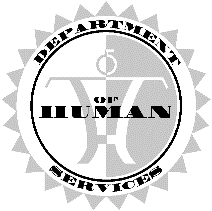 State of HawaiiDepartment of Human ServicesBenefit, Employment and Support Services DivisionReturn completedform to: New ApplicationState of HawaiiDepartment of Human ServicesBenefit, Employment and Support Services DivisionReturn completedform to: 12 Month RecertificationState of HawaiiDepartment of Human ServicesBenefit, Employment and Support Services DivisionReturn completedform to:State of HawaiiDepartment of Human ServicesBenefit, Employment and Support Services DivisionReturn completedform to:State of HawaiiDepartment of Human ServicesBenefit, Employment and Support Services DivisionReturn completedform to:Email:Section I: Section I: Section I: Section I: Section I: Section I: Section I: Applicant:Applicant:Birthdate:Period beginningPeriod beginning, not to exceed.(MM / DD / YYYY)(MM / DD / YYYY) *(MM / DD / YYYY) **This report is valid only for the period of twelve (12) months.  A new report is required for at least each twelve (12) month eligibility period, and services are subject to availability of funds.This report is valid only for the period of twelve (12) months.  A new report is required for at least each twelve (12) month eligibility period, and services are subject to availability of funds.This report is valid only for the period of twelve (12) months.  A new report is required for at least each twelve (12) month eligibility period, and services are subject to availability of funds.This report is valid only for the period of twelve (12) months.  A new report is required for at least each twelve (12) month eligibility period, and services are subject to availability of funds.This report is valid only for the period of twelve (12) months.  A new report is required for at least each twelve (12) month eligibility period, and services are subject to availability of funds.This report is valid only for the period of twelve (12) months.  A new report is required for at least each twelve (12) month eligibility period, and services are subject to availability of funds.List name, birthdate, and age of each child that you are unable to care for due to your disability.List name, birthdate, and age of each child that you are unable to care for due to your disability.List name, birthdate, and age of each child that you are unable to care for due to your disability.List name, birthdate, and age of each child that you are unable to care for due to your disability.List name, birthdate, and age of each child that you are unable to care for due to your disability.List name, birthdate, and age of each child that you are unable to care for due to your disability.List name, birthdate, and age of each child that you are unable to care for due to your disability.NameBirthdateAge1.2.3.4.5.6.Section II:  To Examining Physician / Psychologist / Psychiatrist   Section II:  To Examining Physician / Psychologist / Psychiatrist   Section II:  To Examining Physician / Psychologist / Psychiatrist   Section II:  To Examining Physician / Psychologist / Psychiatrist   Section II:  To Examining Physician / Psychologist / Psychiatrist   Section II:  To Examining Physician / Psychologist / Psychiatrist   Section II:  To Examining Physician / Psychologist / Psychiatrist   Section II:  To Examining Physician / Psychologist / Psychiatrist   Section II:  To Examining Physician / Psychologist / Psychiatrist   Section II:  To Examining Physician / Psychologist / Psychiatrist   I have applied to the Department of Human Services for child care assistance payments.  As part of eligibility requirements, I need to submit documentation (page 2) of my inability to care for my child(ren).  I request that information on my disability be given to the department to help them evaluate my condition.  I also consent for the Child Care Payment Worker to clarify or discuss with you any information contained in this report.I have applied to the Department of Human Services for child care assistance payments.  As part of eligibility requirements, I need to submit documentation (page 2) of my inability to care for my child(ren).  I request that information on my disability be given to the department to help them evaluate my condition.  I also consent for the Child Care Payment Worker to clarify or discuss with you any information contained in this report.I have applied to the Department of Human Services for child care assistance payments.  As part of eligibility requirements, I need to submit documentation (page 2) of my inability to care for my child(ren).  I request that information on my disability be given to the department to help them evaluate my condition.  I also consent for the Child Care Payment Worker to clarify or discuss with you any information contained in this report.I have applied to the Department of Human Services for child care assistance payments.  As part of eligibility requirements, I need to submit documentation (page 2) of my inability to care for my child(ren).  I request that information on my disability be given to the department to help them evaluate my condition.  I also consent for the Child Care Payment Worker to clarify or discuss with you any information contained in this report.I have applied to the Department of Human Services for child care assistance payments.  As part of eligibility requirements, I need to submit documentation (page 2) of my inability to care for my child(ren).  I request that information on my disability be given to the department to help them evaluate my condition.  I also consent for the Child Care Payment Worker to clarify or discuss with you any information contained in this report.I have applied to the Department of Human Services for child care assistance payments.  As part of eligibility requirements, I need to submit documentation (page 2) of my inability to care for my child(ren).  I request that information on my disability be given to the department to help them evaluate my condition.  I also consent for the Child Care Payment Worker to clarify or discuss with you any information contained in this report.I have applied to the Department of Human Services for child care assistance payments.  As part of eligibility requirements, I need to submit documentation (page 2) of my inability to care for my child(ren).  I request that information on my disability be given to the department to help them evaluate my condition.  I also consent for the Child Care Payment Worker to clarify or discuss with you any information contained in this report.I have applied to the Department of Human Services for child care assistance payments.  As part of eligibility requirements, I need to submit documentation (page 2) of my inability to care for my child(ren).  I request that information on my disability be given to the department to help them evaluate my condition.  I also consent for the Child Care Payment Worker to clarify or discuss with you any information contained in this report.I have applied to the Department of Human Services for child care assistance payments.  As part of eligibility requirements, I need to submit documentation (page 2) of my inability to care for my child(ren).  I request that information on my disability be given to the department to help them evaluate my condition.  I also consent for the Child Care Payment Worker to clarify or discuss with you any information contained in this report.I have applied to the Department of Human Services for child care assistance payments.  As part of eligibility requirements, I need to submit documentation (page 2) of my inability to care for my child(ren).  I request that information on my disability be given to the department to help them evaluate my condition.  I also consent for the Child Care Payment Worker to clarify or discuss with you any information contained in this report.Signature of ApplicantSignature of ApplicantSignature of ApplicantPrint First and Last NamesPrint First and Last NamesPrint First and Last NamesDateApplicantPhonePhoneAddressEmail AddressEmail AddressChild Care Payment WorkerChild Care Payment WorkerChild Care Payment WorkerPhone:Email AddressEmail AddressEmail AddressEmail AddressSectionIII:SectionIII:To Examining Physician / Psychologist / Psychiatrist   Please complete each item and indicate “none” or “n/a” where appropriate.  To Examining Physician / Psychologist / Psychiatrist   Please complete each item and indicate “none” or “n/a” where appropriate.  To Examining Physician / Psychologist / Psychiatrist   Please complete each item and indicate “none” or “n/a” where appropriate.  To Examining Physician / Psychologist / Psychiatrist   Please complete each item and indicate “none” or “n/a” where appropriate.  To Examining Physician / Psychologist / Psychiatrist   Please complete each item and indicate “none” or “n/a” where appropriate.  To Examining Physician / Psychologist / Psychiatrist   Please complete each item and indicate “none” or “n/a” where appropriate.  To Examining Physician / Psychologist / Psychiatrist   Please complete each item and indicate “none” or “n/a” where appropriate.  To Examining Physician / Psychologist / Psychiatrist   Please complete each item and indicate “none” or “n/a” where appropriate.  To Examining Physician / Psychologist / Psychiatrist   Please complete each item and indicate “none” or “n/a” where appropriate.  To Examining Physician / Psychologist / Psychiatrist   Please complete each item and indicate “none” or “n/a” where appropriate.  To Examining Physician / Psychologist / Psychiatrist   Please complete each item and indicate “none” or “n/a” where appropriate.  To Examining Physician / Psychologist / Psychiatrist   Please complete each item and indicate “none” or “n/a” where appropriate.  To Examining Physician / Psychologist / Psychiatrist   Please complete each item and indicate “none” or “n/a” where appropriate.  To Examining Physician / Psychologist / Psychiatrist   Please complete each item and indicate “none” or “n/a” where appropriate.  To Examining Physician / Psychologist / Psychiatrist   Please complete each item and indicate “none” or “n/a” where appropriate.  To Examining Physician / Psychologist / Psychiatrist   Please complete each item and indicate “none” or “n/a” where appropriate.  State the diagnosis and any significant history regarding the applicant’s disability which would affect the applicant’s ability to care for his/her child(ren):State the diagnosis and any significant history regarding the applicant’s disability which would affect the applicant’s ability to care for his/her child(ren):State the diagnosis and any significant history regarding the applicant’s disability which would affect the applicant’s ability to care for his/her child(ren):State the diagnosis and any significant history regarding the applicant’s disability which would affect the applicant’s ability to care for his/her child(ren):State the diagnosis and any significant history regarding the applicant’s disability which would affect the applicant’s ability to care for his/her child(ren):State the diagnosis and any significant history regarding the applicant’s disability which would affect the applicant’s ability to care for his/her child(ren):State the diagnosis and any significant history regarding the applicant’s disability which would affect the applicant’s ability to care for his/her child(ren):State the diagnosis and any significant history regarding the applicant’s disability which would affect the applicant’s ability to care for his/her child(ren):State the diagnosis and any significant history regarding the applicant’s disability which would affect the applicant’s ability to care for his/her child(ren):State the diagnosis and any significant history regarding the applicant’s disability which would affect the applicant’s ability to care for his/her child(ren):State the diagnosis and any significant history regarding the applicant’s disability which would affect the applicant’s ability to care for his/her child(ren):State the diagnosis and any significant history regarding the applicant’s disability which would affect the applicant’s ability to care for his/her child(ren):State the diagnosis and any significant history regarding the applicant’s disability which would affect the applicant’s ability to care for his/her child(ren):State the diagnosis and any significant history regarding the applicant’s disability which would affect the applicant’s ability to care for his/her child(ren):State the diagnosis and any significant history regarding the applicant’s disability which would affect the applicant’s ability to care for his/her child(ren):State the diagnosis and any significant history regarding the applicant’s disability which would affect the applicant’s ability to care for his/her child(ren):State the diagnosis and any significant history regarding the applicant’s disability which would affect the applicant’s ability to care for his/her child(ren):State the diagnosis and any significant history regarding the applicant’s disability which would affect the applicant’s ability to care for his/her child(ren):Chronic or handicapping emotional/physical condition:Chronic or handicapping emotional/physical condition:Chronic or handicapping emotional/physical condition:Chronic or handicapping emotional/physical condition:Chronic or handicapping emotional/physical condition:Chronic or handicapping emotional/physical condition:Chronic or handicapping emotional/physical condition:Chronic or handicapping emotional/physical condition:Chronic or handicapping emotional/physical condition:Drug Abuse:Drug Abuse:Drug Abuse:Drug Abuse:Other Illness:Other Illness:Other Illness:Other Illness:Is the disability permanent?Is the disability permanent?Is the disability permanent?Is the disability permanent?Is the disability permanent?Is the disability permanent?Yes  Yes  Yes  Yes  Yes  Yes  No  No  No  No  No  No  In your opinion, is the applicant able to cope with the responsibility of caring for his/her child(ren)?In your opinion, is the applicant able to cope with the responsibility of caring for his/her child(ren)?In your opinion, is the applicant able to cope with the responsibility of caring for his/her child(ren)?In your opinion, is the applicant able to cope with the responsibility of caring for his/her child(ren)?In your opinion, is the applicant able to cope with the responsibility of caring for his/her child(ren)?In your opinion, is the applicant able to cope with the responsibility of caring for his/her child(ren)?In your opinion, is the applicant able to cope with the responsibility of caring for his/her child(ren)?In your opinion, is the applicant able to cope with the responsibility of caring for his/her child(ren)?In your opinion, is the applicant able to cope with the responsibility of caring for his/her child(ren)?In your opinion, is the applicant able to cope with the responsibility of caring for his/her child(ren)?In your opinion, is the applicant able to cope with the responsibility of caring for his/her child(ren)?In your opinion, is the applicant able to cope with the responsibility of caring for his/her child(ren)?In your opinion, is the applicant able to cope with the responsibility of caring for his/her child(ren)?In your opinion, is the applicant able to cope with the responsibility of caring for his/her child(ren)?In your opinion, is the applicant able to cope with the responsibility of caring for his/her child(ren)?Yes  Yes  No  If No is checked, please specify information from the applicant’s health history and other factors which affect his/her ability to care for the child(ren).If No is checked, please specify information from the applicant’s health history and other factors which affect his/her ability to care for the child(ren).If No is checked, please specify information from the applicant’s health history and other factors which affect his/her ability to care for the child(ren).If No is checked, please specify information from the applicant’s health history and other factors which affect his/her ability to care for the child(ren).If No is checked, please specify information from the applicant’s health history and other factors which affect his/her ability to care for the child(ren).If No is checked, please specify information from the applicant’s health history and other factors which affect his/her ability to care for the child(ren).If No is checked, please specify information from the applicant’s health history and other factors which affect his/her ability to care for the child(ren).If No is checked, please specify information from the applicant’s health history and other factors which affect his/her ability to care for the child(ren).If No is checked, please specify information from the applicant’s health history and other factors which affect his/her ability to care for the child(ren).If No is checked, please specify information from the applicant’s health history and other factors which affect his/her ability to care for the child(ren).If No is checked, please specify information from the applicant’s health history and other factors which affect his/her ability to care for the child(ren).If No is checked, please specify information from the applicant’s health history and other factors which affect his/her ability to care for the child(ren).If No is checked, please specify information from the applicant’s health history and other factors which affect his/her ability to care for the child(ren).If No is checked, please specify information from the applicant’s health history and other factors which affect his/her ability to care for the child(ren).If No is checked, please specify information from the applicant’s health history and other factors which affect his/her ability to care for the child(ren).If No is checked, please specify information from the applicant’s health history and other factors which affect his/her ability to care for the child(ren).If No is checked, please specify information from the applicant’s health history and other factors which affect his/her ability to care for the child(ren).Projected date that the applicant can resume care for the child(ren)Projected date that the applicant can resume care for the child(ren)Projected date that the applicant can resume care for the child(ren)Projected date that the applicant can resume care for the child(ren)Projected date that the applicant can resume care for the child(ren)Projected date that the applicant can resume care for the child(ren)Projected date that the applicant can resume care for the child(ren)Projected date that the applicant can resume care for the child(ren)Projected date that the applicant can resume care for the child(ren)Projected date that the applicant can resume care for the child(ren)Projected date that the applicant can resume care for the child(ren)(MM/DD/YYYY)(MM/DD/YYYY)(MM/DD/YYYY)(MM/DD/YYYY)(MM/DD/YYYY)Prognosis for improvement:Prognosis for improvement:Prognosis for improvement:Prognosis for improvement:Prognosis for improvement:  Excellent  Excellent  Excellent  Good  Good  Poor  Poor  Poor  Extremely Poor  Extremely Poor  Extremely Poor  Extremely Poor  Extremely PoorComments:Comments:Comments:Section IV:Section IV:To Examining Physician / Psychologist / Psychiatrist  Please sign and return the form to the address listed at the top of page 1.  To Examining Physician / Psychologist / Psychiatrist  Please sign and return the form to the address listed at the top of page 1.  To Examining Physician / Psychologist / Psychiatrist  Please sign and return the form to the address listed at the top of page 1.  To Examining Physician / Psychologist / Psychiatrist  Please sign and return the form to the address listed at the top of page 1.  To Examining Physician / Psychologist / Psychiatrist  Please sign and return the form to the address listed at the top of page 1.  To Examining Physician / Psychologist / Psychiatrist  Please sign and return the form to the address listed at the top of page 1.  To Examining Physician / Psychologist / Psychiatrist  Please sign and return the form to the address listed at the top of page 1.  To Examining Physician / Psychologist / Psychiatrist  Please sign and return the form to the address listed at the top of page 1.  To Examining Physician / Psychologist / Psychiatrist  Please sign and return the form to the address listed at the top of page 1.  To Examining Physician / Psychologist / Psychiatrist  Please sign and return the form to the address listed at the top of page 1.  To Examining Physician / Psychologist / Psychiatrist  Please sign and return the form to the address listed at the top of page 1.  To Examining Physician / Psychologist / Psychiatrist  Please sign and return the form to the address listed at the top of page 1.  To Examining Physician / Psychologist / Psychiatrist  Please sign and return the form to the address listed at the top of page 1.  To Examining Physician / Psychologist / Psychiatrist  Please sign and return the form to the address listed at the top of page 1.  To Examining Physician / Psychologist / Psychiatrist  Please sign and return the form to the address listed at the top of page 1.  To Examining Physician / Psychologist / Psychiatrist  Please sign and return the form to the address listed at the top of page 1.  Signature (Physician / Psychologist /Psychiatrist)Signature (Physician / Psychologist /Psychiatrist)Signature (Physician / Psychologist /Psychiatrist)Signature (Physician / Psychologist /Psychiatrist)Signature (Physician / Psychologist /Psychiatrist)Signature (Physician / Psychologist /Psychiatrist)Print (Physician / Psychologist / Psychiatrist)Print (Physician / Psychologist / Psychiatrist)Print (Physician / Psychologist / Psychiatrist)Print (Physician / Psychologist / Psychiatrist)Print (Physician / Psychologist / Psychiatrist)Print (Physician / Psychologist / Psychiatrist)DateDateDateWebsite/Email Address:Website/Email Address:Phone:Fax: